УТВЕРЖДАЮДиректор ЧУДПО «Ферт-Профи»_________________В.В. Важинская«___»_____________2014 г.ПЛАН – КОНСПЕКТпроведения занятий по дисциплине «Деятельность руководителя частной охранной организации по организации оказания охранных услуг» повышения квалификации руководителей частных охранных организацийТема № 2 «Оборот оружия и специальных средств в частной охранной организации»Цель занятия: изучить документацию регламентирующую оборот вооружения и специальных средств.Время проведения: 1 часМетод проведения: лекцияМесто проведения: учебный классИспользуемая литература: Приказ МВД России от 29 июля 2013 г. № 581 “Об утверждении Правил организации приема и выдачи органами внутренних дел Российской Федерации служебного оружия во временное пользование частным охранным организациям”Приказ МВД РФ от 12 апреля 1999 г. N 288 "О мерах по реализации постановления Правительства Российской Федерации от 21 июля 1998 г. N 814" (с изменениями и дополнениями)Организационный момент -5 мин:Проверка слушателей.Объявление темы и цели занятияП. Основная часть – 35 мин.	Объяснение нового материала:Организация оборота оружия и специальных средств в частной охранной организации. Ведение учетно-контролирующей документации по вооружению и специальным средствам.Ш. Заключительная часть – 5 мин	Закрепление нового материала	Задание для самостоятельного изучения.Организация оборота оружия и специальных средств в частной охранной организацииПриказ МВД России от 29 июля 2013 г. № 581 “Об утверждении Правил организации приема и выдачи органами внутренних дел Российской Федерации служебного оружия во временное пользование частным охранным организациям”Правила
организации приема и выдачи органами внутренних дел Российской Федерации служебного оружия во временное пользование частным охранным организациям1. Настоящие Правила определяют организацию деятельности подразделений системы МВД России по приему и выдаче служебного оружия*(1) во временное пользование частным охранным организациям*(2).2. В случаях, предусмотренных пунктом 5 статьи 14 Федерального закона от 22 декабря 2008 г. № 272-ФЗ «О внесении изменений в отдельные законодательные акты Российской Федерации в связи с совершенствованием государственного контроля в сфере частной охранной и детективной деятельности»*(3), в органах внутренних дел в установленном порядке*(4) создаются соответствующие комиссии, которые:2.1. Осуществляют прием служебного оружия, принадлежащего организациям, территориальными органами МВД России по месту нахождения учетных дел организаций*(5).2.2. Рассматривают заявки (в случае подачи) на получение организациями служебного оружия во временное пользование*(6), составленные по форме, утвержденной приказом МВД России от 8 августа 2011 г. № 930.2.3. Организуют проведение осмотра и проверки технического состояния имеющегося в организациях служебного оружия в случае его приема-передачи (кроме случаев сдачи организацией патронов к служебному оружию для последующего уничтожения).2.4. Оформляют в 2 экземплярах акт приема-передачи оружия и акт технического состояния оружия (первые экземпляры передаются организации, вторые - в подразделение обеспечения вооружением органа внутренних дел*(7)).2.5. В случае принятия в соответствии с пунктом 95 Правил оборота гражданского и служебного оружия и патронов к нему на территории Российской Федерации, утвержденных постановлением Правительства Российской Федерации от 21 июля 1998 г. № 814*(8), решения об отказе в выдаче служебного оружия во временное пользование организации, сдавшей служебное оружие, сообщают указанной организации, подразделениям вооружения, а также подразделениям лицензионно-разрешительной работы*(9) основания отказа.3. ЛРР:3.1. Проверяет наличие документов, предусмотренных пунктом 92 Правил оборота оружия, при приеме заявки от организации, которая впервые (либо дополнительно к имеющемуся) получает служебное оружие во временное пользование.3.2. Подготавливает на основании пунктов 94 и 95 Правил оборота оружия решение о выдаче либо об отказе в выдаче организации служебного оружия во временное пользование, утверждаемое начальником органа внутренних дел.3.3. Направляет в случае принятия решения о выдаче организации служебного оружия во временное пользование в подразделение вооружения заявку и оформленное решение.3.4. В случае принятия решения об отказе в выдаче служебного оружия во временное пользование сообщает организации основания отказа.3.5. Приобщает к учетному делу организации копию решения о выдаче либо об отказе в выдаче служебного оружия во временное пользование, подлинник либо копию заявки, прилагаемые к ней документы, а также иные материалы, послужившие основанием для вынесения заключения.4. Выдача служебного оружия организации осуществляется федеральными казенными учреждениями хозяйственного и сервисного обеспечения территориальных органов МВД России на региональном уровне*(10).5. Подразделение вооружения после получения заявки, решения о выдаче организации служебного оружия во временное пользование:5.1. Оформляет в течение рабочего дня в 2-х экземплярах накладную на выдачу служебного оружия с объединенного склада (склада) вооружения и материально-технического имущества ЦХиСО*(11) и направляет ее в ЦХиСО (после выдачи оружия первый экземпляр возвращается в подразделение вооружения, второй - выдается организации).5.2. Уведомляет ЛРР о типах и количестве служебного оружия, выданного организации во временное пользование.6. ЦХиСО осуществляет:6.1. Выдачу служебного оружия во временное пользование*(12) после перечисления организацией денежных средств в доход федерального бюджета в соответствии с пунктом 98 Правил оборота оружия.6.2. Прием и хранение передаваемого от организаций сверхнормативного служебного оружия, которое не может быть использовано или у организации отсутствует потребность в использовании такого оружия с оформлением соответствующих актов.6.3. Ремонт и техническое обслуживание (при необходимости) служебного оружия, полученного организацией во временное пользование.7. Окружное управление материально-технического снабжения системы МВД России*(13):7.1. Ведет учет служебного оружия, находящегося на подотчетных базах (складах) хранения ресурсов МВД России*(14) и состоящего на балансе органов внутренних дел.7.2. Рассматривает заявки ЦХиСО о выделении служебного оружия, а в случае его отсутствия принимает решение о перераспределении оружия между снабжаемыми подразделениями.7.3. В случае отсутствия служебного оружия и возможности его перераспределения между снабжаемыми подразделениями:направляет в 2-недельный срок в Департамент по материально-техническому и медицинскому обеспечению МВД России*(15) заявку на требуемое количество служебного оружия;получает служебное оружие при принятии решений ДТ МВД России о его перераспределении между ОУМТС МВД России или о получении служебного оружия в федеральном казенном учреждении “Центральная объединенная база хранения ресурсов МВД России”.7.4. Направляет в ЦХиСО информацию о расходах, связанных с хранением служебного оружия на БХР МВД России и его транспортировкой на склад вооружения, для проведения расчетов с организациями.7.5. Представляет ежеквартально, не позднее 10-го числа месяца, следующего за отчетным кварталом, в ДТ МВД России сведения об остатках служебного оружия в целом за органами внутренних дел, а также его свободных фондов на подотчетных БХР МВД России.7.6. По результатам инвентаризации, проведенной перед составлением годовой бюджетной отчетности, направляет в ДТ МВД России информацию об объемах финансовых средств, необходимых для проведения консервации и технического обслуживания служебного оружия, или об имеющейся потребности в служебном оружии организаций.8. ДТ МВД России:8.1. Осуществляет контроль за ведением учета служебного оружия, находящегося в ОУМТС МВД России.8.2. Принимает на основании заявок и информации о наличии служебного оружия, полученных от ОУМТС МВД России, в месячный срок решение о перераспределении имеющегося в наличии служебного оружия между ОУМТС МВД России.8.3. Производит закупку служебного оружия в соответствии с законодательством Российской Федерации и согласно заявкам ОУМТС МВД России, поступившим в ДТ МВД России в срок до 1 октября текущего года, за счет средств федерального бюджета.9. Служебное оружие отражается в бюджетном учете в соответствии с требованиями, установленными для бухгалтерского учета табельного огнестрельного оружия.Приказ МВД РФ от 12 апреля 1999 г. N 288 "О мерах по реализации постановления Правительства Российской Федерации от 21 июля 1998 г. N 814" (с изменениями и дополнениями)

Инструкция
по организации работы органов внутренних дел по контролю за оборотом гражданского и служебного оружия и патронов к нему на территории Российской ФедерацииIII. Порядок приема, рассмотрения и оформления материалов о выдаче лицензий и разрешений7. Материалы о выдаче лицензий рассматриваются органами внутренних дел в срок до одного месяца, о выдаче разрешений - до двух недель со дня подачи заявления.Лицензии и разрешения выдаются после оплаты установленных размеров единовременных сборов, утвержденных постановлением Правительства Российской Федерации от 8 июня 1998 г. N 574 "О размерах единовременных сборов, взимаемых за выдачу лицензий, разрешений и сертификатов, предусмотренных Федеральным законом "Об оружии, а также за продление срока их действия"*(6).Без взимания единовременных сборов выдаются:а) лицензии на приобретение, разрешения на хранение, ввоз (вывоз) и транспортирование основных частей огнестрельного оружия;б) лицензии на приобретение патронов юридическим лицам на территории Российской Федерации;в) лицензии на коллекционирование и экспонирование патронов юридическим лицам;г) разрешения на использование оружия (в тире, стрелково-стендовом комплексе, на стрельбище);д) разрешения на перевозку оружия и патронов.8. Заявления о выдаче лицензий и разрешений принимаются в приемные дни в установленное время сотрудниками подразделений лицензионно-разрешительной работы органов внутренних дел либо сотрудниками, на которых возложены такие обязанности, в специально выделенных для этих целей служебных помещениях.Прием граждан и руководителей юридических лиц, получивших индивидуальный номер электронной очереди на справочно-информационном портале "Государственные услуги" сети Интернет, осуществляется в установленные день и время.9. Обращения руководителей юридических лиц рассматриваются органами внутренних дел по месту регистрации юридических лиц*(7) либо по месту нахождения охраняемых объектов и (или) мест хранения оружия.Заявления граждан Российской Федерации о выдаче лицензий и разрешений, переоформлении и продлении срока их действия подаются в орган внутренних дел по месту жительства.10. Обращения о ввозе иностранными гражданами принадлежащего им оружия и патронов для участия в спортивных соревнованиях (за исключением ввоза в Российскую Федерацию спортивного пневматического оружия с дульной энергией не более 7,5 Дж и калибра до 4,5 мм включительно), в целях охоты или экспонирования представляются юридическими лицами, заключившими соответствующие контракты либо направившими приглашения в установленном порядке.Иностранные граждане для получения лицензии на приобретение гражданского оружия и патронов к нему на территории Российской Федерации, а также разрешения на их вывоз из Российской Федерации представляют в ГУОООП МВД России ходатайство дипломатических представительств государств, гражданами которых они являются.11. Сведения о приеме граждан, их паспортные данные, данные юридических лиц заносятся в журнал регистрации заявлений, обращений, выдачи лицензий и разрешений (приложение 30). В нем одновременно осуществляется регистрация представленных документов, производятся отметки о результатах их рассмотрения, а также записи о выдаче заявителю лицензий или разрешений либо письменных уведомлений об отказе в их выдаче (приложение 31).Перед регистрацией сверяются паспортные данные граждан с указанными в заявлениях, а поступившие материалы проверяются на соответствие требованиям настоящей Инструкции, положениям учредительных и регистрационных документов юридических лиц.12. Не допускается регистрация заявлений и поступающих материалов, которые не имеют необходимых документов согласно перечню, установленному в настоящей Инструкции, либо оформленных с нарушением требований настоящей Инструкции.13. К документам, составленным на иностранных языках, прилагаются их переводы, заверенные в установленном порядке.14. О регистрации поступивших материалов заявителю выдается талон-уведомление (приложение 32) с указанием лица, принявшего документы, и даты регистрации заявления. Заявления и поступившие материалы в течение двух суток докладываются руководству органа внутренних дел для рассмотрения и вынесения письменных поручений исполнителям.15. При получении лицензии на коллекционирование оружия и патронов руководителю юридического лица необходимо представить:а) заявление (приложение 33);б) заверенные копии учредительных документов и свидетельства о государственной регистрации юридического лица;в) договоры об аренде помещений, зданий, складов, используемых для хранения или размещения оружия и патронов, либо документы, подтверждающие право собственности на данные помещения;д) акты комиссионных обследований помещений, предназначенных для хранения и размещения оружия и патронов, сотрудниками лицензионно-разрешительной работы органов внутренних дел;е) акт, составленный подразделением вневедомственной охраны при органе внутренних дел по месту нахождения объекта о соответствии оборудования мест хранения оружия и патронов, требованиям МВД России;ж) копии приказов руководителя юридического лица о назначении: заместителя руководителя юридического лица или лица, ответственного за сохранность оружия и патронов*(8);работников (хранителей музеев), ответственных за хранение и выдачу оружия и патронов в местах их размещения, на которых возложена ответственность за их сохранность;работников, допущенных к продаже, хранению, выдаче и проведению разрешенных видов работ с оружием и патронами.Документы, указанные в настоящем пункте, представляются также для продления срока действия выданных лицензий. При внесении изменений в лицензию представляются только документы, содержащие сведения о конкретных юридических фактах, вызвавших такие изменения, а также связанные с ними дополнительные материалы.17. Для получения лицензий на приобретение оружия и патронов при первоначальном обращении руководители организаций (за исключением руководителей юридических лиц-поставщиков, а также юридических лиц, занимающихся коллекционированием оружия и патронов) должны представить в орган внутренних дел:а) заявление (приложение 36);б) копии учредительных документов и свидетельства о государственной регистрации юридического лица;в) документы, подтверждающие законность владения (использования) помещений, зданий и складов для хранения или размещения оружия и патронов;д) акты комиссионных обследований помещений, зданий и складов для хранения оружия и патронов сотрудниками лицензионно-разрешительной работы органов внутренних дел;е) акты, составленные подразделениями вневедомственной охраны при органах внутренних дел по месту нахождения объектов о соответствии оборудования их помещений для хранения оружия и патронов требованиям МВД России;ж) копию приказа руководителя юридического лица о назначении лица, ответственного за сохранность оружия и патронов;и) списки работников юридических лиц, допущенных к хранению, выдаче, производству разрешенных видов работ с оружием и патронами и (или) прошедших периодическую проверку на пригодность к действиям в условиях, связанных с применением огнестрельного оружия;к) расчет потребного количества оружия (приложение 37) с учетом норм его обеспечения для данной организации, утвержденных Правительством Российской Федерации либо МВД России (для отдельной категории юридических лиц*(9)).В последующем лицензии на приобретение оружия и патронов выдаются юридическим лицам по представлению заявлений, сведений о наличии имеющегося оружия, а спортивным организациям (в том числе спортивным клубам) и образовательным учреждениям - по представлению ими заявлений и сведений о наличии имеющегося оружия (патронов) с учетом положений пункта 20 настоящей Инструкции.18. Руководители юридических лиц-поставщиков и организаций, занимающихся коллекционированием оружия и патронов, для получения лицензии на приобретение оружия и патронов представляют заявление (приложение 38), а также копии заключенных контрактов (договоров) о поставках оружия и патронов.Юридические лица, занимающиеся испытанием изделий на пулестойкость, вместе с заявлением представляют копии заключенных контрактов (договоров).Органы по сертификации оружия и патронов, испытательные лаборатории (станции) для получения лицензии на приобретение оружия и патронов представляют заявление, при этом соответствующий орган внутренних дел может запросить вышеуказанное подтверждение Государственного комитета Российской Федерации по стандартизации и метрологии*(10).19. Музеи для получения лицензии на приобретение в Музейный фонд Российской Федерации интересующего их оружия одновременно с письменным обращением представляют в территориальные органы МВД России на региональном уровне по месту своего нахождения:а) копию договора дарения (мены) отдельных моделей оружия (коллекций), заверенную в установленном порядке, либо письменное заявление дарителя, а также в случаях, предусмотренных федеральным законодательством, документы, подтверждающие право собственности дарителя на передаваемые экспонаты;б) ходатайство Минкультуры России о приобретении конкретных моделей оружия с указанием сведений о них.Приобретение музеями коллекций оружия и патронов в Государственную часть Музейного фонда Российской Федерации у юридических лиц и граждан осуществляется без получения лицензий по письменному обращению музеев, согласованному с органами внутренних дел.20. Оформление юридическим лицам лицензий на приобретение патронов производится в порядке, установленном для оформления лицензий на приобретение оружия.При этом для приобретения патронов взамен израсходованных, утраченных либо сданных на уничтожение заявителем дополнительно представляются:а) акты списания патронов (приложение 39), утвержденные руководителями юридических лиц и согласованные с соответствующим органом внутренних дел;б) раздаточно-сдаточные ведомости на патроны, израсходованные при проведении учебных и иных стрельб (приложения 40 и 41) или другие документы, подтверждающие законность их списания;в) акты приема (передачи) патронов в органы внутренних дел на уничтожение.21. Перед выдачей или продлением срока действия лицензий на коллекционирование и разрешений на хранение, хранение и использование оружия юридическим лицам, разрешений на использование оружия в тирах, стрелково-стендовых комплексах и на стрельбищах проводятся комиссионные обследования условий его хранения, технической укрепленности объектов, организации охранных мероприятий, наличия учетной документации. По результатам обследования помещений юридических лиц - объектов хранения оружия и патронов составляется акт (приложение 42), в котором указывается разрешенное к хранению количество оружия и патронов, а также наличие условий для их размещения (в сейфах, шкафах, пирамидах, ящиках, на стеллажах) и оборудование помещений средствами охранно-пожарной сигнализации.22. Граждане Российской Федерации, впервые приобретающие газовые пистолеты или револьверы, сигнальное оружие для получения лицензий на их приобретение должны представить по месту жительства в орган внутренних дел:а) заявление (приложение 43) с указанием паспортных данных и сведений об имеющемся оружии. Дополнительно в заявлении указываются адреса мест жительства (жилых строений с оборудованными местами для хранения оружия и патронов);б) ксерокопию паспорта гражданина Российской Федерации или иного документа, удостоверяющего личность и гражданство Российской Федерации, которые после сличения с подлинниками заверяются личной подписью ответственного исполнителя на свободном поле документа с указанием даты приема документа;в) две фотокарточки размером 3 х 4 см;г) медицинское заключение об отсутствии у заявителя противопоказаний для владения оружием*(11).Перечень указанных документов представляется также в органы внутренних дел при продлении срока действия лицензий и разрешений.Лица, проходящие военную службу, представляют взамен медицинских документов справку из кадровых подразделений о прохождении данной службы и закреплении табельного оружия, а граждане, имеющие огнестрельное оружие, и работники юридических лиц с особыми уставными задачами вместо вышеуказанных медицинских заключений и справок - разрешение на хранение, хранение и ношение оружия, в том числе служебного. При отсутствии указанных документов данные лица представляют документы на общих основаниях.23. В заявлении о выдаче лицензии на приобретение охотничьего комбинированного оружия указываются сроки владения охотничьим огнестрельным гладкоствольным длинноствольным оружием (не менее 5 лет) либо сведения о профессиональной деятельности, связанной с охотой. К заявлению прилагается выписка из приказа руководителя организации, ведущей охотничье хозяйство, охотничий или морской зверобойный промысел, о назначении гражданина на соответствующую должность.24. При повторном (в течение пяти лет) обращении в органы внутренних дел о получении лицензии гражданин Российской Федерации представляет только заявление и документы, свидетельствующие об изменении ранее изложенных анкетных данных.25. Владелец оружия для приобретения сертифицированных сменных (вкладных) стволов к огнестрельному длинноствольному оружию должен получить лицензию на их приобретение в порядке, предусмотренном настоящей Инструкцией для получения лицензии на приобретение нарезного оружия.26. Гражданин Российской Федерации при получении лицензии на приобретение оружия в целях коллекционирования представляет по месту жительства в орган внутренних дел заявление (приложение 44) с указанием имеющихся условий обеспечения сохранности оружия и сведений о выданной лицензии на его коллекционирование.Гражданское холодное клинковое оружие, а также реплики и копии антикварного оружия приобретаются гражданами Российской Федерации с учетом требований ст.13 Федерального закона "Об оружии" по предъявлению лицензии на его коллекционирование.27. Для получения лицензии на приобретение оружия в порядке дарения либо наследования юридические лица и граждане Российской Федерации представляют по месту регистрации или по месту жительства в органы внутренних дел, а иностранные граждане - в ГУОООП МВД России документы, предусмотренные для приобретения соответствующей категории гражданского оружия, и документы, подтверждающие право наследства, ксерокопии договоров дарения, которые заверяются в порядке, установленном настоящей Инструкцией, либо в случаях, когда оформление договорных отношений не предусмотрено - заявление дарителя в письменной форме.28. До принятия решений о выдаче лицензий по месту жительства граждан Российской Федерации проводятся проверки обеспечения условий сохранности оружия и наличия запираемых на замок сейфов, металлических шкафов, ящиков из высокопрочных материалов или деревянных ящиков, обитых железом, а также выявления обстоятельств, препятствующих сохранности оружия.Материалы проверок приобщаются к заявлениям граждан.29. По результатам изучения заявления, поступивших материалов и проведенных проверок, при отсутствии обстоятельств, препятствующих выдаче лицензии, сотрудник лицензионно-разрешительной работы либо лицо, исполняющее такие обязанности, выносит заключение о выдаче лицензии и на заявлении производит запись следующего содержания: "Полагал бы возможным выдать лицензию", которую заверяет личной подписью.Данное заключение согласовывается с руководителем органа внутренних дел или его заместителем-начальником милиции общественной безопасности либо лицами, исполняющими их обязанности. Для оформления заключений и решений могут использоваться соответствующие штампы, текстовая часть которых заверяется подписями уполномоченных должностных лиц.После этого заявителю выдается уведомление (приложение 45) на оплату установленного единовременного сбора за выдачу лицензии с указанием суммы и реквизитов, необходимых для уплаты сбора.30. При наличии обстоятельств, препятствующих выдаче лицензии, выносится соответствующее мотивированное заключение за подписью лица, осуществлявшего рассмотрение заявления и поступивших материалов, которое утверждается одним из руководителей органа внутренних дел, имеющим право подписи лицензий.На основании мотивированного заключения заявителю направляется письменное уведомление об отказе в выдаче лицензии с указанием конкретных норм законодательных и иных нормативных правовых актов Российской Федерации, нормативных правовых актов МВД России, повлекших принятие отрицательного решения.31. Материалы о выдаче лицензий на коллекционирование и экспонирование оружия и патронов в 2-недельный срок со дня регистрации заявления вместе с актами комиссионного обследования объектов юридического лица направляются в Минкультуры России либо уполномоченные им территориальные органы по сохранению культурных ценностей для согласования в установленном порядке.IV. Порядок регистрации приобретенного оружия, оружия, полученного в подарок, по наследству, наградного оружия и патронов к ним32. Приобретенное оружие, полученное в качестве награды, дарения, по наследству, в том числе зарегистрированное Минкультуры России в Музейном фонде Российской Федерации либо включенное в специальную коллекцию, в двухнедельный срок подлежит регистрации в органах внутренних дел.Регистрации в органах внутренних дел также подлежат оружие и патроны, переданные во временное пользование юридическим лицам с особыми уставными задачами, спортивным организациям и образовательным учреждениям, организациям, занимающимся испытанием изделий на пулестойкость, должностным лицам государственных органов, военнослужащим и сотрудникам государственных военизированных организаций, находящимся на пенсии.Не подлежит регистрации в органах внутренних дел приобретенное гражданами охотничье холодное оружие, которое регистрируется торговой организацией при продаже в книге учета продаж оружия и патронов (приложение 71).33. Для регистрации длинноствольного гладкоствольного огнестрельного оружия самообороны, спортивного огнестрельного длинноствольного оружия с нарезным стволом, спортивного огнестрельного гладкоствольного длинноствольного оружия, спортивного огнестрельного короткоствольного оружия, охотничьего огнестрельного оружия, пневматического оружия, огнестрельного оружия ограниченного поражения граждане Российской Федерации должны представить дубликаты лицензий на его приобретение с отметкой юридического лица - поставщика об их продаже либо органа внутренних дел в случае получения оружия непосредственно от владельца за плату, в качестве подарка или по наследству.При регистрации газовых пистолетов и револьверов или сигнального оружия граждане Российской Федерации представляют лицензии с отметкой юридического лица - поставщика об их продаже либо органа внутренних дел в случае получения оружия непосредственно от владельца за плату, в качестве подарка или по наследству.Наградное оружие регистрируется после представления награжденным заявления, наградных документов: оригиналов указов Президента Российской Федерации, постановлений Правительства Российской Федерации, заверенных выписок из приказов руководителей государственных военизированных организаций Российской Федерации либо документов глав иностранных государств, глав правительств иностранных государств и заверенных копий их переводов, а также двух фотокарточек размером 3 х 4 см.Оружие, приобретенное за пределами Российской Федерации, за исключением приобретенного в целях коллекционирования, ставится на учет в органе внутренних дел по предъявлении владельцем такого оружия заявления, дубликата разрешения на его ввоз в Российскую Федерацию с отметкой таможенного органа Российской Федерации и сертификата соответствия.34. Регистрация короткоствольного оружия, переданного военнослужащим и сотрудникам государственных военизированных организаций, находящимся на пенсии, производится по месту их регистрации органами внутренних дел.35. Для регистрации приобретенного (полученного) оружия и патронов юридические лица (за исключением юридических лиц-поставщиков) представляют:а) паспорта на оружие и дубликаты лицензий с отметками юридических лиц-поставщиков о приобретении оружия и патронов;б) приходно-расходные документы (наряды, счет-наряды, накладные, акты приема, передачи) на получение оружия и патронов во временное пользование;в) разрешения на транспортирование оружия и патронов;г) списки номерного учета оружия и данные о количестве патронов по типам и партиям изготовления (приложение 47), выданные юридическими лицами-поставщиками либо организациями, передающими оружие.При регистрации вновь приобретенного (полученного) оружия ранее выданные разрешения на хранение, хранение и использование оружия и патронов подлежат сдаче для переоформления без изменения срока их действия.36. Для регистрации оружия и патронов, переданных в государственную часть Музейного фонда Российской Федерации, а также соответствующим органам, учреждениям и подразделениям в целях формирования специальных оружейных коллекций, музеи и указанные юридические лица представляют акт включения в коллекцию, обмена или передачи отдельных моделей оружия, патронов (коллекций) и акты историко-культурной и искусствоведческой экспертиз, зарегистрированные в специально уполномоченном органе Минкультуры России по сохранению культурных ценностей.Одновременно на коллекции оружия и патронов, передаваемые музеям в качестве подарка, дополнительно представляются заявления дарителей либо ксерокопии договоров дарения, которые после их сличения с подлинниками заверяются в порядке, указанном в подпункте "б" пункта 22 настоящей Инструкции.38. Одновременно с документами для регистрации граждане Российской Федерации представляют приобретенное оружие в органы внутренних дел для осмотра, который проводится сотрудником лицензионно-разрешительной работы на основании требований к техническому состоянию оружия и патронов, обеспечивающих их безопасное использование. При этом проверяется соответствие номерных данных оружия сведениям, указанным в дубликатах лицензий, приходно-расходных, транспортных и иных учетных документах.Осмотр оружия и патронов юридических лиц проводится в вышеустановленном порядке по месту их хранения.Осмотр оружия проводится также при продлении срока действия лицензий и разрешений, выданных юридическим лицам и гражданам.В паспортах на огнестрельное оружие с нарезным стволом проверяется наличие отметок о дате проведенного контрольного отстрела, а в случае их отсутствия оружие направляется на указанный отстрел.39. Оружие и патроны, поступившие в обращение после 1 января 1994 года, проверяются на наличие сертификатов соответствия, заверенные копии которых представляются заявителем либо запрашиваются органами внутренних дел в органах по сертификации оружия, аккредитованных Госстандартом России.40. Оружие и патроны, имеющие неисправности, направляются на техническую комиссию органа внутренних дел в порядке, предусмотренном для изъятого, добровольно сданного или найденного оружия.41. При подтверждении законности приобретения (получения) оружия и патронов, наличии контрольного отстрела и технической пригодности оружия выдаются:а) юридическим лицам с особыми уставными задачами, юридическим лицам, занимающимся испытаниями изделий на пулестойкость, спортивным организациям, образовательным учреждениям, организациям, ведущим охотничье хозяйство, юридическим лицам всех форм собственности, занимающимся оленеводством в районах Крайнего Севера и в приравненных к ним местностях, специализированным предприятиям, ведущим охотничий или морской зверобойный промысел, а также судебно-экспертным учреждениям Минюста России при наличии специализированных лабораторий или тиров для отстрела оружия - разрешение на хранение и использование оружия и патронов;б) юридическим лицам, занимающимся коллекционированием или экспонированием оружия и патронов, - разрешение на хранение оружия и патронов;в) юридическим лицам и гражданам, аттестованным в Минкультуры России для проведения историко-культурных и искусствоведческих экспертиз передаваемых экземпляров оружия (патронов) - разрешение на их хранение. При получении данного разрешения к соответствующим документам, предусмотренным для выдачи лицензий на коллекционирование, дополнительно прилагается ходатайство Минкультуры России о выдаче указанного разрешения;г) гражданам Российской Федерации, имеющим спортивное огнестрельное гладкоствольное длинноствольное оружие, спортивное огнестрельное длинноствольное оружие с нарезным стволом, охотничье огнестрельное оружие, пневматическое оружие, огнестрельное оружие ограниченного поражения, наградное оружие, - разрешение на хранение и ношение;гражданам Российской Федерации, имеющим спортивное огнестрельное короткоствольное оружие, - разрешение на хранение и использование на стрелковом объекте;гражданам Российской Федерации, имеющим огнестрельное гладкоствольное длинноствольное оружие самообороны, гражданское оружие, включенное в частные коллекции, - разрешение на хранение;д) работникам юридических лиц с особыми уставными задачами, организаций, ведущих охотничье хозяйство, занимающихся оленеводством в районах Крайнего Севера и в приравненных к ним местностях, специализированных предприятий, ведущих охотничий или морской зверобойный промысел, - разрешение на хранение и ношение;е) военнослужащим и сотрудникам государственных военизированных организаций, находящимся на пенсии, получившим короткоствольное оружие в целях самообороны, а также должностным лицам, получившим оружие в государственных военизированных организациях на основании положений статьи 19 Федерального закона "Об оружии", - разрешение на хранение и ношение.На каждую единицу оружия работники юридических лиц и граждане Российской Федерации получают отдельное разрешение. Юридическим лицам выдаются разрешения на хранение, хранение и использование оружия и патронов без указания количества оружия и патронов.Оформление, регистрация и выдача вышеуказанных разрешений осуществляются согласно требованиям, установленным для выдачи лицензий.43. Разрешения на хранение и ношение оружия работникам юридических лиц с особыми уставными задачами, организаций, ведущих охотничье хозяйство, юридических лиц всех форм собственности, занимающихся оленеводством в районах Крайнего Севера и в приравненных к ним местностях, а также специализированных предприятий, ведущих охотничий или морской зверобойный промысел, выдаются им под роспись в журналах регистрации поступающих документов, выдачи лицензий и разрешений в присутствии руководителя предприятия, организации, учреждения либо лица, ответственного за сохранность оружия в указанных юридических лицах.Разрешения на хранение, хранение и ношение оружия и патронов выдаются гражданам под роспись в вышеуказанном журнале.Руководители юридических лиц либо лица, ответственные за сохранность оружия, получают разрешения на хранение, хранение и использование оружия под роспись в установленном журнале.44. Органы по сертификации оружия и патронов, а также испытательные лаборатории осуществляют хранение передаваемого им оружия и патронов после получения лицензий на ведение соответствующей деятельности и выданных органами внутренних дел разрешений на хранение и использование оружия и патронов (в процессе их испытаний).46. Спортивные организации и образовательные учреждения для хранения оружия и (или) патронов участников спортивных мероприятий, а также оружия и (или) патронов, принадлежащих гражданам Российской Федерации и юридическим лицам, должны оборудовать отдельное место (сейф, шкаф, пирамиду, стеллаж) в оружейной комнате, складском помещении или на складе и получить (иметь) в органах внутренних дел соответствующие разрешения на хранение и (или) на хранение и использование оружия.47. Юридические лица, имеющие лицензии органов внутренних дел на коллекционирование оружия и патронов, осуществляют ответственное (временное) хранение переданных экземпляров оружия, патронов (коллекций) в музейных и других помещениях на основании лицензий на коллекционирование и разрешений органов внутренних дел на хранение коллекционируемого оружия и патронов.При этом в трех экземплярах составляется акт приема такого оружия на ответственное хранение: первый - вручается владельцу, второй - находится у лица, ответственного за сохранность оружия, а третий - направляется в орган внутренних дел по месту хранения указанного оружия.50. Основаниями для отказа в выдаче разрешения на хранение, хранение и использование, хранение и ношение оружия и патронов являются:50.1. Выявление ограничений на оборот оружия и патронов, установленных федеральным законодательством, либо непригодность оружия и патронов для дальнейшего использования.50.2. Несоответствие номера оружия или его учетных данных дубликату лицензии, паспорту на оружие (дубликату паспорта), приходно-расходным документам.50.3. Отсутствие документов, указанных в подпункте 50.2 настоящей Инструкции, либо иного документа, подтверждающего законность приобретения (владения) оружием.VIII. Порядок приема и рассмотрения документов при оформлении и выдаче лицензий и разрешений в порядке продления срока их действия, а также в случаях переоформления67. Не позднее чем за месяц до истечения срока действия выданных лицензий*(16), а также разрешений на хранение, хранение и использование, хранение и ношение оружия их владельцы представляют в орган внутренних дел по месту учета оружия заявления и документы, необходимые для получения соответствующих лицензий и разрешений.Продление срока действий лицензий и разрешений осуществляется в порядке, установленном для их выдачи, после комиссионного обследования объектов юридического лица, проверки условий хранения оружия по месту жительства граждан и проведения контрольного отстрела огнестрельного оружия с нарезным стволом с оформлением новой лицензии или разрешения.При выдаче лицензий и разрешений ранее полученные, с истекшим сроком действия, подлежат сдаче в органы внутренних дел.68. Оформление разрешений на транспортирование (перевозку) оружия и патронов взамен ранее выданных по истечении срока их действия может производиться городскими (в том числе районными в городах), районными и линейными органами внутренних дел*(17) в пути следования при обращении сопровождающего лица либо перевозчика (таможенного перевозчика) оружия и патронов в случаях возникновения следующих обстоятельств, вызвавших значительную задержку в пути следования либо перегрузку оружия и патронов на новое транспортное средство, связанных с:68.1. Поломкой или повреждением транспортного средства, контейнера, заводской упаковки или иной тары*(18), предназначенной для транспортирования (перевозки) либо хранения оружия и патронов.68.2. Осложнением в организации движения государственного транспорта.68.3. Вынужденной остановкой, вследствие обнаружения признаков вскрытия транспортного средства, перевозящего (транспортирующего) оружие и патроны, повреждения тары, нарушения оттисков печатей или пломб, связанных с составлением акта их осмотра (рекламационного акта) и проведением в случае необходимости компетентными органами соответствующих оперативно-розыскных мероприятий.68.4. Другими причинами, препятствующими движению, возникновение которых предусмотрено федеральным законодательством и соответствующими нормативными правовыми актами, регулирующими транспортные перевозки опасных грузов.Сведения о выданном разрешении и причинах его оформления направляются в органы внутренних дел по месту учета организации-перевозчика либо владельца оружия.70. Переоформление лицензий и разрешений производится при изменении условий лицензирования, сведений, указанных в них, а также в случаях замены пришедших в негодность или утраченных лицензий и разрешений на основании заявлений владельцев и подтверждающих документов.71. Лицензии или разрешения признаются непригодными для дальнейшего использования в случае, если:71.1. Бланк документа не сохранил один из основных реквизитов, записи в нем не обеспечивают возможности их считывания, отсутствует возможность идентификации владельца документа по фотографии.71.2. Лицензии и разрешения не сохранили один из элементов защиты, имеют явный печатный брак либо изменили геометрические размеры более чем на 3 мм в сторону уменьшения либо увеличения.71.3. Документы имеют механические и химические повреждения, склеенные фрагменты либо изменили первоначальную окраску и обесцвечены.71.4. Имеются штампы и печати, свидетельствующие об аннулировании лицензий и разрешений.71.5. Лицензии и разрешения подвергнуты воздействию химических реактивов, приведшему к их свечению в ультрафиолетовых лучах.71.6. Оттиск печати органа внутренних дел имеет искажение.Лицензии и разрешения признаются непригодными для дальнейшего использования на основании акта их комиссионного осмотра, утверждаемого одним из руководителей органа внутренних дел, имеющим право подписи лицензий и разрешений.72. Оружие, полученное юридическим лицом или гражданином от юридического лица-поставщика взамен неисправного, в двухнедельный срок представляется для регистрации в орган внутренних дел по месту учета владельца с паспортом, актом замены оружия либо основной его части вместе с ранее выданным разрешением на хранение оружия.73. Переоформление лицензий и разрешений вследствие изменения условий лицензирования, указанных в них сведений, в случаях замены пришедших в негодность или утраченных лицензий и разрешений, а также при получении оружия взамен неисправного осуществляется без изменения ранее установленного срока действия лицензий и разрешений.74. Для оформления лицензий или разрешений взамен утраченных их владельцы представляют в органы внутренних дел, ранее выдавшие данные документы:а) заявления о выдаче соответствующей лицензии или разрешения;б) объяснения с указанием обстоятельств происшедшего;в) материалы проверки, проведенной по указанию руководителя юридического лица;г) копии приказов руководителя юридического лица (подразделения) о привлечении к ответственности виновных лиц;д) квитанции об уплате установленных единовременных сборов.XV. Контроль за передачей оружия и патронов110. Юридические лица (спортивные организации и образовательные учреждения) и граждане Российской Федерации могут передавать имеющиеся у них на законных основаниях оружие и (или) патроны, используемые ими для занятий спортом и охоты, на ответственное хранение юридическим лицам, получившим разрешение органов внутренних дел на право хранения оружия и (или) хранения и использования оружия на стрелковом объекте.Оружие и (или) патроны передаются при наличии договора об их временном хранении, заключенного владельцем оружия и (или) патронов со спортивной организацией или образовательным учреждением, после внесения соответствующих записей о модели, калибре, номере оружия и количестве, типе и калибре патронов в книгу временного хранения оружия и патронов с указанием паспортных данных представителя соответствующей организации и реквизитов разрешения, имеющегося на сдаваемое для временного хранения оружие (патроны), включая серию, номер, дату выдачи данного разрешения и наименование органа внутренних дел, его выдавшего.Выдача оружия (патронов) осуществляется под расписку представителя организации в книге временного хранения.111. Работники юридических лиц при нахождении в командировке, а также должностные лица государственных органов, лица, подлежащие государственной защите, военнослужащие и сотрудники государственных военизированных организаций, находящиеся на пенсии, лица, награжденные оружием, и граждане Российской Федерации при убытии в отпуск, в командировку, на лечение и тому подобное в целях обеспечения сохранности выданного оружия могут передавать его под охрану на возмездной договорной основе в подразделения вневедомственной охраны при органах внутренних дел, имеющие соответствующие условия для хранения оружия, с внесением сведений о модели, калибре и номере сдаваемого оружия в книгу выдачи и приема оружия.112. Передача оружия либо патронов от одной организации другой в пределах системы одного федерального органа исполнительной власти осуществляется на основании плана-передачи, согласованного с территориальными органами МВД России на региональном уровне, ГУТ МВД России, после получения разрешений на транспортирование оружия и патронов. При передаче оружия и патронов составляется акт приема (передачи), один экземпляр которого направляется в органы внутренних дел по месту регистрации организации, передающей оружие, а второй - по месту регистрации организации, получающей оружие, для постановки его на учет.Общероссийские спортивные федерации, аккредитованные в соответствии с законодательством Российской Федерации по видам спорта, связанным с использованием огнестрельного оружия, могут передавать принадлежащие им спортивное и охотничье оружие и патроны к нему спортивным организациям и образовательным учреждениям в системе одного вида спорта, связанного с использованием огнестрельного оружия, а также спортсменам - членам спортивных сборных команд Российской Федерации для использования указанного оружия и патронов.Передача спортивного и охотничьего оружия и патронов к нему, принадлежащих спортивным организациям и образовательным учреждениям от одной организации (учреждения) другой для организации хранения и использования спортсменами осуществляется на основании распорядительного документа (приказа, распоряжения) юридического лица.Переданное оружие подлежит регистрации в органах внутренних дел по месту жительства спортсменов - членов спортивных сборных команд Российской Федерации, на основании акта приема (передачи) оружия, согласованного с территориальным органом МВД России на региональном уровне.При передаче оружия и (или) патронов для хранения и использования составляется акт приема (передачи), один экземпляр которого направляется в орган внутренних дел по месту регистрации организации, передающей оружие и (или) патроны, а второй - в орган внутренних дел по месту регистрации организации, получающей оружие и (или) патроны, для постановки на учет. Переданное оружие вносится в список номерного учета оружия, прилагаемого к разрешению серии РХИ организации, принявшей данное оружие на хранение.113. В целях обеспечения особых условий хранения коллекций художественно оформленного и иного оружия, имеющего культурную ценность, в том числе изъятого уполномоченными на то органами, по заключению Минкультуры России оно может быть передано в установленном порядке на ответственное хранение одному из музеев оружия после заключения соответствующего договора хранения.XVI. Контроль за приобретением оружия и патронов114. Для контроля за использованием лицензий на приобретение оружия, своевременной регистрацией проданного оружия юридические лица-поставщики:а) представляют по месту регистрации в органы внутренних дел ежемесячные сведения о проданном оружии (приложение 60);б) направляют в течение трех суток в ГУОООП МВД России дубликат лицензии о приобретении оружия иностранными гражданами либо в органы внутренних дел о приобретении оружия юридическими лицами или гражданами Российской Федерации.115. Неиспользованные лицензии по окончании срока их действия подлежат сдаче в органы внутренних дел, которыми они были выданы. При этом иностранные граждане могут сдавать неиспользованные лицензии и разрешения на вывоз оружия в органы внутренних дел по месту прохождения таможенного оформления, которые в течение суток направляют указанные документы в ГУОООП МВД России.116. При разрешении вопроса о наследовании оружие и патроны выдаются наследникам хозяйственными подразделениями органов внутренних дел, осуществляющими их ответственное хранение, после оформления лицензий на приобретение и получения разрешений на хранение или хранение и ношение данного оружия и патронов.В случаях, когда наследник не имеет права на использование оружия либо при добровольном отказе от наследования оружия и патронов по письменному его заявлению оружие и патроны передаются для комиссионной продажи организации, имеющей право ведения торговли ими, другому лицу, которому предоставлено право их приобретения, или в Музейный фонд Российской Федерации либо уничтожаются в установленном порядке.XVIII. Порядок учета оружия и патронов, имеющихся у юридических лиц123. Количественный и номерной учет оружия и патронов в организации осуществляется руководителем юридического лица или его заместителем, ответственным за сохранность оружия и патронов в организации, либо работником, на которого приказом руководителя юридического лица возложены такие обязанности.В организациях, имеющих структурные подразделения, обязанности по ведению учета приказом руководителя юридического лица также возлагаются на вышеуказанных лиц в каждом из структурных подразделений.124. Учету подлежит все оружие и патроны, имеющиеся у юридических лиц. Учет оружия или патронов ведется по нарядам, накладным, карточкам, ведомостям, актам и другим приходно-расходным документам, а также реестрам, книгам и журналам учета*(19) оружия и патронов.Допускается ведение учета на электронно-вычислительных средствах при обязательном ежедневном выводе данных на бумажные и магнитные носители с отражением каждой операции по движению оружия и патронов.Используемые для этого бланки формализованных документов должны соответствовать установленным настоящей Инструкцией формам предусмотренных реестров, книг и журналов учета.125. Учетные документы юридических лиц составляются согласно требованиям по ведению делопроизводства в подразделениях лицензионно-разрешительной работы, при этом записи в реестрах, книгах и журналах учета производятся на основании подлинных и исполненных приходно-расходных документов с указанием лицензий и разрешений, выданных органами внутренних дел.Реестры, книги и журналы учета оружия и патронов, предусмотренные в настоящей Инструкции, а также формализованные бланки для автоматизированного учета перед их использованием подлежат обязательной регистрации в подразделениях лицензионно-разрешительной работы.Порядок ведения документов внутреннего учета и обязанности лиц, ответственных за сохранность оружия и патронов в организациях и подразделениях по осуществлению ими контроля за наличием оружия, определяются приказами руководителей юридических лиц с учетом требований настоящей Инструкции.126. Документы на оружие и патроны подшиваются в учетные дела, а формализованные документы, заполненные на средствах автоматизированного учета, - в книги, которые формируются согласно требованиям по ведению учетных дел. Сведения о подшитых документах предварительно заносятся в соответствующие описи дел и книг.Реестры, книги и журналы учета оружия, дела с учетными документами ведутся лицами, ответственными за сохранность оружия, и по их закрытии передаются в архив организации или подразделения.Уничтожение дел с учетными документами, реестров, книг и журналов учета оружия производится по истечении 2 лет их хранения либо с письменного разрешения органа внутренних дел, осуществляющего контроль за деятельностью данного юридического лица. Когда дальнейшее хранение учетных документов в организации невозможно, они передаются в орган внутренних дел.127. Лицами, ответственными за сохранность оружия, при размещении оружия и патронов в отдельной комнате ведутся следующие учетные документы:а) книга приема и выдачи оружия и патронов (приложение 61);б) книга проверки наличия и технического состояния оружия и патронов (приложение 62), за исключением спортивных организаций и образовательных учреждений;в) книга приема (сдачи) дежурств (приложение 63) и другие документы при наличии круглосуточной вооруженной охраны;г) книга учета посещений объекта и подключений сигнализации на пульт централизованного наблюдения вневедомственной охраны при органах внутренних дел (ПЦН);д) описи оружия и патронов, находящихся под охраной (приложение 64) в оружейных комнатах, сейфах, шкафах, пирамидах, стеллажах (приложение 65);е) список закрепления оружия, размещенного в сейфах, шкафах, пирамидах (приложение 66);ж) список лиц, допущенных к производству работ с оружием и патронами.128. В фондохранилищах и других местах размещения коллекционируемого либо экспонируемого оружия юридических лиц ведутся книги приема и выдачи оружия, книги учета посещений объектов (для закрытых фондов и выставок) и подключений сигнализации на пульт ПЦН.Документы музейного учета оружия ведутся в комнатах и экспозиционных залах, помещениях и фондохранилищах по формам и в порядке, установленных Минкультуры России.129. При размещении оружия или патронов в складских помещениях ведутся учетные документы, перечисленные в подпунктах "б"-"ж" пункта 127 настоящей Инструкции, а также:а) книга учета наличия и движения поступающего, хранящегося и выдаваемого оружия и патронов (приложение 67), а организациями, использующими оружие, ведется книга приема и выдачи оружия и патронов (приложение 61). При больших объемах хранения допускается ведение нескольких книг учета по видам или моделям оружия, типам патронов;б) стеллажные ярлыки для оружия и патронов, хранящихся на стеллажах (приложение 68);в) служебные документы, установленные для подразделения охраны;г) журналы учета постоянных, временных и разовых пропусков на ввоз и вывоз оружия и патронов.Для оружия и (или) патронов, принятых спортивными организациями и образовательными учреждениями на временное хранение, в складском помещении ведутся книги временного хранения такого оружия и патронов по установленной форме и учетные документы, указанные в пункте 127 настоящей Инструкции.130. В подразделении охраны, сопровождения грузов или инкассации, в том числе в караульном помещении, ведутся следующие учетные и служебные документы:а) графики несения службы, утвержденные руководителем юридического лица;б) постовые ведомости, оформленные на каждый суточный наряд, осуществляющий охрану объекта (объектов), сопровождение груза или инкассацию ценностей. Постовые ведомости должны быть утверждены лицом, ответственным за организацию несения службы в юридическом лице;в) перечень постов по охране объектов (постов), маршрутов инкассации и сопровождения грузов с указанием видов и типов используемого оружия и патронов;г) книги номерного учета и персонального закрепления оружия и патронов за работниками юридического лица (приложение 69);д) маршруты движения подвижных групп и постов, утвержденные руководителем юридического лица;е) учетные дела с копиями приказов руководителя юридического лица (подразделения) о проведении стрельб и заявки на отпуск патронов для проведения учебных (тренировочных) стрельб, пристрелки оружия и проверки его боя;ж) раздаточно-сдаточные ведомости на оружие и патроны на стрельбах.В случаях, когда в штатной структуре юридического лица имеется несколько подразделений охраны, групп сопровождения грузов или инкассации, перечисленные документы ведутся специально созданной службой (подразделением), которая ежедневно выдает постовые ведомости в подразделения, а также принимает оформленные ведомости после смены суточных нарядов, прибытия выездных караулов, групп сопровождения и инкассации.131. В тире, стрелково-стендовом комплексе, на стрельбище или другом стрелковом объекте ведутся:а) журнал учета стрельб (приложение 70);б) исключен;в) документы, предусмотренные пунктом 127 настоящей Инструкции (при организации хранения оружия и патронов на стрелковом объекте в оружейной комнате);г) служебные документы по осуществлению пропускного режима.132. Юридические лица, занимающиеся торговлей оружия и патронов, ведут:а) книги учета наличия и движения, поступающего, хранящегося и переданного оружия и патронов, а также отдельные книги учета по данным формам для оружия и патронов, поступивших на комиссионную продажу;б) книги учета продаж оружия и патронов (приложение 71);в) документы, установленные в подпунктах "а"-"г", "ж" пункта 127 настоящей Инструкции для каждого места хранения оружия или патронов (оружейной комнаты, помещения склада);г) акты приема (передачи) (приложение 72) или рекламаций на оружие и патроны.133. Юридическими лицами с особыми уставными задачами ведутся:а) книги номерного учета и персонального закрепления оружия и патронов.В подразделениях органов государственной власти, которым предоставлено право изъятия оружия, дополнительно ведутся книги наличия и движения, номерного учета изъятого оружия и патронов, а также акты приема (передачи) изъятого оружия и патронов;б) служебные документы, установленные для подразделений охраны (служб безопасности), сопровождения грузов, инкассации, а также книги номерного учета и закрепления оружия и патронов за работниками, выполняющими обязанности по защите жизни и здоровья граждан, собственности, по охране природы и природных ресурсов, ценных и опасных грузов, специальной корреспонденции;в) учетная документация по хранению оружия и патронов, а также по функционированию имеющихся у юридического лица стрелковых объектов;г) акты списания патронов, израсходованных на учебные и тренировочные стрельбы, проведение контрольного отстрела огнестрельного оружия с нарезным стволом, пристрелку оружия и проверку его боя, а также при выполнении служебных задач;д) акты приема (передачи) и рекламаций на оружие и патроны;е) планы передачи имеющегося оружия и патронов между структурными (территориальными) подразделениями, согласованные с органами внутренних дел.134. Организации, осуществляющие коллекционирование оружия и патронов, ведут:а) книги наличия и движения, номерного учета коллекционируемого оружия и патронов, а также отдельные книги по учету коллекций оружия и патронов, передаваемых для экспонирования, проведения культурных и историко-искусствоведческих экспертиз либо принимаемых на ответственное хранение;б) учетные документы на хранение оружия и патронов в оружейных комнатах, фондохранилищах и экспозициях, а также документы их музейного учета, установленные Минкультуры России для музеев и юридических лиц, оружие которых включено в Музейный фонд Российской Федерации;в) акты приема (передачи) оружия и патронов.135. Организации, осуществляющие демонстрации оружия и патронов по решению федерального органа исполнительной власти либо органа исполнительной власти субъекта Российской Федерации, ведут учетные документы, указанные в подпунктах "а" и "б" пункта 134 настоящей Инструкции.136. В органах по сертификации оружия (патронов) и организациях, занимающихся испытанием изделий на пулестойкость, ведутся:а) книги наличия и движения, поступающего, хранящегося и выдаваемого оружия и патронов (в органах по сертификации - отдельные книги на оружие, принадлежащее (переданное) юридическим лицам, и оружие и патроны, помещенные под таможенный режим);б) учетная документация, предусмотренная для мест хранения и использования оружия и патронов, имеющихся у юридических лиц;в) акты приема (передачи) оружия и патронов, используемых в технологических целях либо передаваемых для проведения испытаний, а также акты списания израсходованных патронов;г) служебная документация для подразделений юридического лица, осуществляющих охрану его объектов и пропускной режим.137. Спортивные организации и образовательные учреждения ведут:а) книги наличия и движения, номерного учета имеющегося оружия и патронов, в том числе принятых на ответственное хранение;б) исключен;в) заявки-расчеты на выдачу оружия и патронов для стрельб либо на учебные занятия (приложение 73);г) раздаточно-сдаточные ведомости оружия и патронов на стрельбах;д) акты списания израсходованных патронов;е) акты приема (передачи) или рекламации на оружие и патроны;ж) учетную документацию для размещения оружия и патронов в оружейных комнатах, а также документацию, предусмотренную для имеющихся стрелковых объектов.138. В организациях, ведущих охотничье хозяйство, занимающихся оленеводством в районах Крайнего Севера и приравненных к ним местностях, специализированных предприятиях охотничьего и морского зверобойного промысла ведутся:а) книги наличия и движения, номерного учета и закрепления охотничьего оружия и патронов к нему за работниками организаций.Оружие и патроны, выданные работникам на сезон охоты или промысла, учитываются в отдельных разделах указанных книг;б) учетные дела с копиями приказов руководителя юридического лица о принятии работников организации на работу и закреплении за ними охотничьего оружия, порядке его использования;в) акты приема (передачи) или рекламации на оружие и патроны;г) акты списания израсходованных патронов;д) учетные документы на каждый объект хранения оружия и патронов, а также имеющийся стрелковый объект (при осуществлении профессиональной подготовки работников в организации).139. Организации, осуществляющие перевозку оружия воздушным, водным, железнодорожным, автомобильным и другими видами транспорта, ведут следующие документы:а) книги учета перевозок оружия и патронов, в том числе отдельные книги для учета оружия и патронов, помещенных под таможенный режим (приложение 74);б) учетные дела сопроводительных и иных документов транспортного учета, установленных соответствующими федеральными органами;в) документы, предусмотренные настоящей Инструкцией для мест размещения и хранения оружия и патронов, а также служебную документацию для подразделений охраны (служб безопасности), осуществляющих пропускной режим и сопровождение перевозимого (транспортируемого) груза.140. Организации при проведении спортивных соревнований или охоты с участием иностранных граждан учитывают ввезенное ими оружие и патроны в специальных разделах книг приема и выдачи оружия.Также в специальных разделах указанных книг ведется учет оружия и патронов:а) переданных гражданами Российской Федерации, органами внутренних дел или организациями, осуществляющими торговлю оружием и патронами, органам по сертификации для проведения испытаний;б) принятых спортивными организациями для временного хранения на спортивных объектах, в том числе во время проведения спортивных соревнований и тренировочных стрельб;в) сданных гражданами Российской Федерации на ответственное хранение в организации, ведущие охотничье хозяйство.141. Книги учета наличия и движения, а также номерного учета и закрепления оружия являются основными документами текущего учета оружия, состоящего на балансе юридических лиц, а также полученного во временное пользование в органах внутренних дел или в других государственных военизированных организациях.В отдельных разделах данных книг допускается ведение учета специальных средств самообороны и защиты, разрешенных к использованию работниками юридических лиц, а также инструмента, расходных материалов и принадлежностей к оружию.142. В учетных документах сведения об оружии записываются с указанием его вида, типа, модели, калибра, номера, о патронах - дополнительно количество и номера партий изготовления.143. Выдача оружия и патронов лицом, ответственным за их хранение, осуществляется работникам организации или учреждения после внесения соответствующих записей в книгу приема и выдачи оружия под роспись лица, за которым закреплено оружие.Оружие, не закрепленное за конкретным работником, может выдаваться только по письменному распоряжению руководителя юридического лица.В случаях утраты или хищения оружия и патронов, имеющихся у юридического лица, незамедлительно информируется орган внутренних дел по месту их учета. Руководителем организации проводится проверка совместно с органами внутренних дел, по результатам которой принимается решение о снятии с учета оружия или патронов с составлением акта их списания.Прием оружия и (или) патронов на временное хранение, в том числе при проведении спортивных, охотничьих или иных стрелковых мероприятий, во время командировки работников может осуществляться на основании соответствующих распорядительных документов (приказов, распоряжений) руководителя юридического лица, его заместителя, ответственного за сохранность оружия и патронов в организации, или уполномоченного ими должностного лица организации (подразделения организации), ответственного за сохранность оружия и патронов на объекте их хранения.Учет временно хранящегося оружия и (или) патронов осуществляется в отдельных разделах книг выдачи и приема оружия либо в книгах временного хранения оружия и патронов по форме, указанной в приложении 61 к настоящей Инструкции (списки номерного учета оружия не ведутся), а хранение оружия и патронов - в комнатах (сейфах, шкафах, пирамидах, ящиках, стеллажах) или складских помещениях, в том числе в указанных помещениях временного хранения с учетом требований, установленных в пункте 177 настоящей Инструкции.Для осуществления временного хранения или смешанных режимов хранения (постоянное и временное) при выполнении требований настоящей Инструкции выдается разрешение серии РХ с отметкой "для временного хранения оружия и патронов", если на это помещение ранее не выдавалось разрешение одной из обозначенных серий. При организации смешанного режима хранения на действующих объектах постоянного хранения оружия и (или) патронов, имеющих разрешения названных серий, второе разрешение для временного хранения не выдается, временное хранение осуществляется на основании уже выданного разрешения.144. При выявлении излишков или недостачи оружия (патронов) руководителем юридического лица информируются органы внутренних дел и назначается инвентаризация, в ходе которой устанавливаются обстоятельства несоответствия наличия оружия учетным данным и лица, виновные в нарушении порядка его учета.Неучтенное оружие и патроны в течение суток подлежат передаче в орган внутренних дел.145. Оружие и патроны, не пригодные по заключениям технических комиссий органов внутренних дел к дальнейшему использованию, за исключением оружия, являющегося вещественным доказательством по уголовным делам, признанного культурной ценностью, имеющего срок гарантии либо в отношении которого рассматривается вопрос о его наследовании, после составления актов их списания подлежат передаче в органы внутренних дел для уничтожения.146. В организациях проводятся ежеквартальные (за отчетный период текущего года) сверки соответствия фактического наличия оружия и патронов учетным данным, имеющимся в реестрах, книгах, журналах и иных учетных документах.Сверки оружия проводятся комиссионно лицами, назначенными приказом руководителя юридического лица, а при необходимости - с участием сотрудников подразделений лицензионно-разрешительной работы по месту учета оружия.Перед проведением сверок в реестрах, книгах и журналах учета оружия и патронов подводятся итоги, которые заверяются подписями лиц, ответственных за сохранность оружия и патронов.При отсутствии расхождений в результатах проведенных сверок в книгах учета оружия и патронов производятся отметки с указанием даты их проведения "Сверка проведена. Расхождений нет" и заверяются подписями лиц, проводивших проверку.XIX. Порядок проведения инвентаризации оружия и патронов юридическими лицами147. Инвентаризация - полная проверка наличия оружия и патронов на соответствие учетным данным, порядка ведения их учета и обеспечения сохранности - проводится в организациях и учреждениях на основании приказа руководителя юридического лица либо в соответствии с указаниями руководителей соответствующих органов внутренних дел.Приказом руководителя юридического лица за 10 дней до начала инвентаризации назначаются председатель и члены инвентаризационной комиссии, определяются сроки ее работы и порядок представления акта инвентаризации, сличительных ведомостей о проведении инвентаризации.Инвентаризация оружия и патронов, выданных органами внутренних дел во временное пользование, производится в соответствии с порядком, установленным МВД России для данной категории оружия и патронов.148. Инвентаризации проводятся:а) ежегодно (по состоянию на 1 января);б) при смене лица, ответственного за сохранность оружия и патронов, либо руководителя юридического лица (на день приема-передачи дел);в) в случае стихийного бедствия, пожара, аварии или других чрезвычайных ситуаций, в результате которых производилось перемещение оружия или патронов (для конкретного участника таких событий);г) при ликвидации или реорганизации юридического лица (в том числе при преобразовании государственного, муниципального унитарного предприятия) перед составлением ликвидационного или разделительного балансов.149. Для проведения инвентаризации в течение одного года в организации создается постоянно действующая инвентаризационная комиссия не менее трех человек. В инвентаризационную комиссию включаются один из руководителей юридического лица, работники бухгалтерской службы и другие специалисты, изучившие устройство и номенклатуру проверяемого оружия, а также меры безопасности при обращении с ним.Состав инвентаризационной комиссии, как правило, не должен изменяться до окончания срока действия комиссии. В исключительных случаях замена членов комиссии производится на основании приказа руководителя юридического лица.Руководитель организации должен создать условия для проведения инвентаризации оружия и патронов, освободить членов комиссии на время ее проведения от исполнения ими других обязанностей, а также выделить необходимое количество технических работников, допущенных к работам с оружием и патронами.150. Лица, ответственные за сохранность оружия и патронов, осуществляют проводку всех оконченных операций по движению оружия и патронов и выводят их остатки в книгах учета с заверением собственной подписью на день инвентаризации.151. Перед началом инвентаризации члены комиссии должны:а) изучить требования законодательных и иных нормативных правовых актов Российской Федерации, нормативных правовых актов МВД России, регулирующих порядок оборота оружия и патронов и проведение их инвентаризации;б) подготовить бланки инвентаризационных описей (приложение 75), описей номерного учета (приложение 76) и сличительных ведомостей результатов инвентаризации оружия и патронов (приложение 77), зарегистрировать их в установленном порядке. При этом предварительное внесение остатков оружия и патронов в указанные документы не допускается;в) проверить наличие средств пломбирования и пломбировочного материала, реквизиты которых должны отличаться от средств пломбирования, имеющихся у лиц, ответственных за сохранность оружия.152. Проверка фактического наличия оружия и патронов должна начинаться комиссией с проверки мест хранения оружия и патронов и опечатывания имеющихся сейфов, шкафов, пирамид, ящиков с оружием и патронами.Вскрытие и повторное опечатывание проверенных мест хранения оружия для его приема или выдачи осуществляется только членами инвентаризационной комиссии.153. Наличие оружия устанавливается путем обязательного его штучного, комплектного и номерного пересчета, а также проверки соответствия оружия технической документации (паспортам, формулярам либо их дубликатам) в присутствии лица, ответственного за его сохранность.Проверки патронов, упакованных в герметичные упаковки или металлические цинки, осуществляются путем осмотра целостности тары согласно нанесенной маркировке, о чем в инвентаризационной описи делается соответствующая отметка. При отсутствии маркировки (в том числе частичном) указанные упаковки подлежат вскрытию, а патроны - поштучному пересчету.В проверенные сейфы, шкафы, пирамиды, ящики и укупорки комиссией вкладываются ярлычки, заверенные председателем комиссии, с указанием даты проверки.154. Коллекционируемое и экспонируемое оружие и патроны из состава Музейного фонда Российской Федерации вносятся в инвентаризационные описи с учетом требований, устанавливаемых Минкультуры России.155. Инвентаризационные описи и описи номерного учета заполняются с учетом требований, установленных для проведения инвентаризаций в органах внутренних дел. Исправления и дополнения заверяются членами инвентаризационной комиссии и лицами, ответственными за сохранность оружия и патронов.Описи являются первичными инвентаризационными документами, которые заполняются непосредственно в местах (на объектах) хранения оружия и патронов по мере их проверки. По завершении проверки каждая заполненная страница описей подписывается членами комиссии и лицом, ответственным за сохранность оружия или патронов.156. Поступившие в процессе инвентаризации оружие и патроны заносятся в отдельные описи. При этом в строке для указания целевого назначения оружия делается запись "Оружие (патроны), поступившее во время инвентаризации", а в графе "Примечание" указывается, от кого оно поступило, дата поступления и номера приходных (сопроводительных, транспортных) документов.157. Оружие и патроны, находившиеся в момент инвентаризации у работников организации, убывших в командировку, принимаются к зачету по учетным документам. При этом в графе "Примечание" указываются дата выдачи, фамилии и инициалы лиц, их получивших, и основания для выдачи.158. Результаты инвентаризации оружия и патронов отражаются в сличительной ведомости, которая заполняется в трех экземплярах. Каждый экземпляр ведомости подписывается председателем и членами комиссии, а также лицом, ответственным за сохранность проверенного оружия или патронов.159. При выявлении фактов недостачи или излишков оружия и патронов инвентаризационная комиссия незамедлительно сообщает об этом руководителю юридического лица.160. По итогам инвентаризации комиссия составляет акт в двух экземплярах, а на оружие и патроны, выданные органами внутренних дел во временное пользование, - в трех экземплярах.В акте отражаются состояние хранения, учета оружия и патронов, факты недостачи, излишков, порчи и утраты, а также предложения по устранению выявленных недостатков.Акт рассматривается и утверждается руководителем юридического лица в трехдневный срок со дня его подписи и представления комиссией.161. Первые экземпляры акта, инвентаризационной описи, описи номерного учета, сличительной ведомости и другие материалы хранятся в отдельном учетном деле у лица, ответственного за сохранность оружия в организации, вторые - передаются в орган внутренних дел, третьи экземпляры - в хозяйственное подразделение регионального органа внутренних дел, органы внутренних дел, подчиненные ГУТ МВД России, которыми оружие и патроны выданы во временное пользование.XX. Требования к размещению оружия, оборудованию оружейных комнат, хранилищ, складов, помещений для показа, демонстрации либо торговли оружием, стрелковых тиров и стрельбищ162. Граждане Российской Федерации должны хранить принадлежащее им оружие и патроны по месту жительства*(20) в запираемых на замок сейфах или металлических шкафах, ящиках из высокопрочных материалов либо в деревянных ящиках, обитых железом*(21) с соблюдением условий, обеспечивающих сохранность оружия и патронов, безопасность их хранения и исключающих доступ к ним посторонних лиц.Граждане Российской Федерации, имеющие на законных основаниях оружие и патроны, могут их хранить в местах временного пребывания с соблюдением условий, обеспечивающих их сохранность.163. Оружие должно храниться юридическими лицами в сейфах, шкафах, пирамидах, стеллажах и ящиках, установленных в специально оборудованных помещениях, в разряженном состоянии, со спущенным курком, поставленным на предохранитель, чистым и смазанным, отдельно от патронов.На оружие, закрепленное за работниками юридических лиц, в сейфе, шкафу, пирамиде, стеллаже или ящике крепятся бирки с указанием вида, модели и номера оружия согласно описи и книги номерного учета и закрепления оружия.164. В оружейных комнатах юридических лиц с особыми уставными задачами совместно с оружием разрешается хранить патроны в колодочках, магазинах, съемных барабанах или обоймах.Оружие в заводской упаковке (коробках, ящиках) и патроны в укупорке (цинках, ящиках с цинками) могут храниться на стеллажах.Патроны россыпью хранятся только в металлических ящиках, закрываемых на два замка, разные по секрету.165. В отдельных сейфах, металлических шкафах, пирамидах, стеллажах и ящиках осуществляется раздельное хранение:а) патронов и оружия (за исключением случаев, указанных в пункте 164 настоящей Инструкции). При этом патроны, содержащие пиротехнические составы либо снаряженные слезоточивыми и раздражающими веществами, а также патроны, давшие осечки, хранятся в отдельной упаковке;б) художественно оформленного оружия всех видов, содержащего драгоценные металлы или драгоценные камни;в) изъятого оружия и принятого на временное хранение от граждан либо работников других юридических лиц, а также указанного оружия и состоящего на балансе;г) пороха, расфасованного в специальные герметичные металлические укупорки (короба), и пороха, расфасованного в полиэтиленовые пакеты для розничной торговли.166. Металлические шкафы и ящики для хранения оружия должны закрываться на замок и иметь толщину не менее 2 мм, для хранения порохов, патронов и изделий, содержащих пиротехнический заряд либо пиротехническое метаемое снаряжение, - не менее 3 мм, а используемые для перевозки оружия воздушным транспортом - не менее 1,6 мм.167. Сейфы, шкафы, пирамиды, ящики и стеллажи размещаются в помещениях не ближе 1,5 м от входных дверей и 0,5 м от оконных проемов, а ящики с патронами и аэрозольными упаковками - не ближе 1 м от отопительных устройств. Расстояние перед сейфами, шкафами и пирамидами должно обеспечивать возможность беспрепятственного открывания их дверей.168. На каждый сейф, пирамиду, шкаф, стеллаж и ящик заводится опись, в которой указываются виды хранящегося оружия, его количество и номера, а также прикрепляется бирка с указанием названия и порядкового номера согласно описи помещения, наименования подразделения (юридического лица), в пользовании которого находится оружие, а также фамилии и инициалов лица, ответственного за сохранность оружия, и номера его печати или оттиска пломбира.Вышеуказанные описи подписываются ответственными лицами и уточняются по мере внесения в них изменений.169. Комнаты для хранения оружия и (или) патронов (оружейные комнаты) должны соответствовать следующим требованиям их технической укрепленности:169.1. Стены, перегородки, потолок и пол помещений должны быть капитальными: кирпичная или каменная кладка толщиной не менее 360 мм, бетонные стеновые блоки толщиной не менее 200 мм, бетонные блоки в два слоя, каждый толщиной не менее 90 мм, железобетонные панели толщиной не менее 180 мм.Элементы строения, не отвечающие указанным требованиям, закрываются стальной решеткой, прутья которой должны иметь диаметр или ширину в сечении не менее 16 мм, а размер ячеек - не более 150 х 150 мм.При возведении внутренних стен допускается их выполнение из спаренных гипсобетонных панелей толщиной не менее 80 мм каждая с проложенной между ними указанной металлической решеткой.О выполнении указанных требований по техническому укреплению помещений для хранения оружия или патронов составляется акт скрытых работ.169.2. Вентиляционные люки, отверстия в стенах, предназначенные для инженерных сетей, закрываются стальной решеткой из прутка диаметром не менее 16 мм с размером ячейки не более 50 х 50 мм.169.3. Дверные проемы оборудуются:сплошной стальной дверью толщиной не менее 3 мм, усиленной по периметру и диагоналям стальным профилем толщиной стенок не менее 3 мм и шириной полок (сторон) не менее 50 мм;решетчатой дверью из прутка диаметром не менее 16 мм с размером ячеек не более 150 х 150 мм, который также приваривается по периметру и диагоналям;стальным коробом из профиля с толщиной стенок не менее 5 мм и шириной полок не менее 100 мм.169.4. Вышеуказанные металлические решетки в каждом месте пересечения прутьев и соединения с профилями провариваются, а концы коробов дверных проемов заделываются в стены на 80 мм и цементируются.169.5. Входная и решетчатая двери должны иметь внутренние замки, разные по секрету, надежные крепления и устройства петель.Ригели замков или запирающих устройств по площади поперечного сечения должны быть не менее 3 см2.Входная дверь дополнительно оборудуется приспособлениями для опечатывания, а также стальными проушинами толщиной не менее 3 мм для запирания снаружи навесным замком либо вторым внутренним замком.169.6. Комната для хранения оружия должна быть оборудована средствами пожаротушения по нормам, установленным Государственной противопожарной службой МЧС России, и многорубежной охранно-пожарной сигнализацией (не менее двух рубежей). Все рубежи охранно-пожарной сигнализации подключаются на пульт централизованного наблюдения подразделения вневедомственной охраны при органе внутренних дел Российской Федерации, в целях осуществления органами внутренних дел возложенных на них контрольных функций.Проводка сигнализации делается в скрытом исполнении.В случае невозможности по техническим причинам подключения помещения под централизованную охрану оно оборудуется автономной сигнализацией с установкой звуковых и световых сигнализаторов вблизи поста охраны (при круглосуточной охране) либо на внешней стороне здания.Система энергоснабжения сигнализации должна иметь дублирующий источник электропитания, срабатывающий автоматически при отключении основной электросети.Охранно-пожарная сигнализация также может подключаться на пульты охраны организаций (обособленных охранных подразделений, постов), занимающихся на законных основаниях охранной деятельностью на объектах, где размещаются оружие и (или) патроны.Пропускной режим и режимы внутри указанных объектов с вооруженными огнестрельным оружием охранниками, используемыми техническими средствами охраны должны обеспечивать сохранность оружия и патронов, безопасность их хранения, исключая доступ к ним посторонних лиц в период хранения, выдачи, приема, заряжания, разряжания, обслуживания и проведения контрольно-проверочных мероприятий.На объектах организаций, где размещается только гражданское пневматическое, метательное и (или) холодное оружие, подлежащее регистрации в органах внутренних дел, допускается внутриобъектовые режимы осуществлять с помощью технических средств и пропускного режима, а в помещениях с иным гражданским оружием, приобретение которого гражданами осуществляется без лицензий органов внутренних дел, - с помощью технических средств.169.7. Для приема и выдачи оружия в стене комнаты либо во входной двери допускается оборудование окна с внутренней металлической дверцей толщиной не менее 3 мм, запираемой изнутри на замок.Рамка окна в стене изготавливается из стального профиля с толщиной стенок не менее 5 мм и шириной полок не менее 100 мм, размер которой не должен превышать 300 х 200 мм.170. Для юридических лиц (торговых, спортивных организаций и образовательных учреждений), в том числе их территориально обособленных подразделений, предельные объемы (количество) хранения патронов в одном помещении (оружейной комнате или складском помещении) на основании положительных результатов обследования определяются комиссией, исходя из требований противопожарной безопасности с учетом свободного объема сейфов, металлических шкафов, стеллажей и пирамид, расположенных в оружейной комнате или складском помещении. Оружейные комнаты оборудуются в соответствии с требованиями пункта 169 настоящей Инструкции. Хранение патронов в оружейных комнатах иными юридическими лицами осуществляется в объемах, установленных для них нормами обеспечения патронами.Складские помещения, предназначенные для хранения патронов к оружию, размещаются в отдельно стоящих нежилых и административных зданиях, подземных либо подвальных помещениях или в наземных строениях с обваловкой до уровня крыши.Стены, потолок и пол складских помещений должны соответствовать требованиям, установленным для оружейных комнат.Складские помещения оборудуются основными и запасными воротами, а также дополнительными закрываемыми на замок металлическими решетками. Ворота должны быть металлическими, иметь внутренние запоры и фиксаторы (сверху и снизу). Металлические решетки изготавливаются из прутка диаметром не менее 16 мм. Ворота, решетки и входные двери усиливаются по периметру и диагоналям стальным профилем толщиной стенок не менее 5 мм и шириной полок не менее 100 мм.Оконные проемы закрываются металлическими решетками, выполненными из прутка диаметром или шириной сечения не менее 16 мм с ячейками размером не более 150 x 150 мм либо площадью не более 150 при изготовлении фигурных ячеек.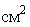 В складских помещениях устанавливаются кнопки для экстренного вызова сотрудников полиции либо охраны юридического лица.171. Организации, имеющие таможенные терминалы или иные склады, предназначенные для хранения оружия и патронов, представляют проектную документацию указанных сооружений в территориальные органы МВД России на региональном уровне для проверки на соответствие требованиям МВД России в части, касающейся инженерного и технического оборудования средствами охраны, обеспечения пропускного режима и режима внутри объекта, а также требований по размещению оружия и патронов в местах их хранения.172. Хранение патронов юридическими лицами, занимающимися производством оружия и (или) патронов, осуществляется на складах, оборудованных с учетом требований, установленных для производства оружия или патронов.173. Хранение коллекционируемого оружия и патронов осуществляется юридическими лицами в фондохранилищах или в других помещениях, оборудованных с учетом требований, установленных для оружейных комнат, а также определяемых Минкультуры России для оружия и патронов, включенных в Музейный фонд Российской Федерации.174. При экспонировании оружия и патронов на выставках, их демонстрации в торговых залах и в процессе мероприятий, проводимых по решениям федеральных органов исполнительной власти либо органов исполнительной власти субъектов Российской Федерации, оружие и патроны размещаются в закрытых витринах (стендах), оборудованных сигнализацией.Витрины должны опечатываться (пломбироваться) лицом, ответственным за сохранность оружия (хранителем музея).В случаях, когда помещения для выставок и демонстрации оружия имеют техническую укрепленность, предусмотренную настоящей Инструкцией для мест хранения оружия, разрешается круглосуточное его хранение в закрытых витринах.175. Огнестрельное, пневматическое и газовое оружие может экспонироваться на открытых стендах в ходе коммерческих выставок либо при демонстрации оружия в торговых залах во время рабочего дня. При этом каждый образец оружия закрепляется к подложке стенда замком, исключающим возможность его свободного снятия со стенда, и оборудуется индивидуальной сигнализацией.После закрытия выставки либо по завершении демонстрации оружие, размещенное на открытых стендах, ежедневно сдается на хранение в оружейные комнаты.На каждой витрине и стенде наносится порядковый номер согласно описи помещения, а также инвентарный номер.176. В каждом месте хранения оружия и патронов вывешивается опись с указанием количества размещенных в них сейфов, шкафов, пирамид, ящиков и стеллажей, их порядковых и инвентарных номеров, а также номеров печатей и оттисков пломбиров, которыми они опечатываются.Описи сейфов, шкафов, пирамид, ящиков и стеллажные ярлыки подписываются лицами, ответственными за сохранность оружия, и уточняются ими путем внесения в них изменений.На входной двери места хранения оружия и патронов прикрепляется бирка с указанием фамилии и инициалов лица, ответственного за сохранность и противопожарное состояние помещения.177. В случае хранения в одном помещении оружия нескольких подразделений юридического лица приказом руководителя назначается ответственный за сохранность оружия в помещении.При этом оружие подразделений должно храниться в сейфах, шкафах, пирамидах и ящиках отдельно и опечатываться (пломбироваться) лицами, ответственными за сохранность оружия в каждом подразделении.В случае хранения в одном помещении (оружейной комнате или складском помещении) оружия и (или) патронов нескольких юридических лиц (спортивных организаций и образовательных учреждений) совместным приказом руководителей указанных организаций назначается ответственный за сохранность оружия и (или) патронов в таком помещении.При таком совместном хранении разных юридических лиц в одном помещении оружие и (или) патроны размещаются в отдельных сейфах, шкафах, пирамидах, стеллажах или металлических ящиках и опечатываются (пломбируются) лицом, ответственным за сохранность оружия в данном помещении, и лицами, ответственными за сохранность оружия в каждом из указанных юридических лиц.178. В юридических лицах с особыми уставными задачами первый комплект ключей от места хранения оружия, сейфов, шкафов, пирамид и ящиков должен храниться у лица, ответственного за сохранность оружия, а второй - у руководителя юридического лица.В случае возложения приказом руководителя организации обязанностей по выдаче оружия на начальника караула или смены, дежурного в подразделении охраны второй комплект ключей хранится у указанных лиц и передается по окончании дежурства под роспись в книге приема и сдачи дежурства.Порядок хранения и использования второго комплекта ключей в других организациях определяется приказом руководителя юридического лица по согласованию с органом внутренних дел.179. Разрешения на хранение и использование оружия на стрелковом объекте выдаются органами внутренних дел юридическим лицам, в структуре которых имеются тиры, стрелково-стендовые комплексы и стрельбища, после оборудования ими мест проведения стрельб. После оборудования на указанных стрелковых объектах в соответствии с требованиями настоящей Инструкции мест хранения оружия (патронов), в том числе мест временного хранения, органами внутренних дел выдаются разрешения на хранение и использование оружия.180. Крытые тиры, за исключением предназначенных для стрельбы из пневматического оружия калибра 4,5 мм и менее, должны иметь пуленепробиваемые стены и потолок.Полуоткрытые тиры, с учетом вышеуказанных исключений, должны иметь пуленепробиваемые стены, поперечные перехваты поверху в огневой зоне и перехват-навес над огневым рубежом. Стены, навесы-перехваты и поперечные перехваты полуоткрытых тиров должны исключать прямой вылет пули огнестрельного оружия за пределы тира.Открытые тиры (стрельбища) должны иметь пулеприемные (защитные) валы в основном направлении стрельбы (мишенной зоне), исключающие поражение людей за ними, и необходимые зоны безопасности с внешним ограждением по периметру.Размеры зон безопасности открытых тиров (стрельбищ) могут уменьшаться с учетом топографических (ландшафтных и рельефных) особенностей местности и применяемых средств защиты, включая конструкции используемых пулеулавливателей, защитных щитов, боковых земляных валов, в том числе снижающих уровень шума, разлет (рикошет) пуль и их фрагментов, обеспечивающих безопасное функционирование стрелковых объектов. По результатам технического обследования для открытых тиров (стрельбищ) могут приниматься решения соответствующей комиссией об отсутствии зон безопасности, если вылет пули за пределы стрелкового объекта исключается примененными средствами защиты.Стрелково-стендовые комплексы для стрельбы дробовыми патронами из огнестрельного гладкоствольного длинноствольного оружия должны иметь ограждение стрелкового объекта. Это ограждение по направлениям и секторам стрельбы в соответствии с планом-схемой указанного объекта устанавливается на расстоянии не менее 120 метров от огневого рубежа (при стрельбе дробью N 7 - N 9) и исключает прямое попадание дробового заряда в людей и в какие-либо объекты за его пределами.181. Крытые, полуоткрытые, открытые тиры (стрельбища) и стрелково-стендовые комплексы должны соответствовать требованиям по технической укрепленности и безопасности, установленным в настоящей Инструкции.182. В зависимости от характеристик оружия, для стрельбы из которого предназначены открытые тиры (стрельбища), исключается их оборудование на следующих расстояниях от населенных пунктов:из огнестрельного гладкоствольного длинноствольного оружия - менее 1 км от огневого рубежа при использовании пулевого патрона;из огнестрельного длинноствольного оружия с нарезным стволом под патрон центрального боя калибра до 5,6 мм (включительно) - менее 2 км от огневого рубежа, а спортивного огнестрельного оружия с нарезным стволом под патрон кольцевого воспламенения (бокового боя) калибра 5,6 мм - менее 1 км от огневого рубежа;из огнестрельного длинноствольного оружия с нарезным стволом калибра до 11,43 мм включительно - менее 6 км от огневого рубежа;из пистолетов и револьверов (за исключением огнестрельного оружия ограниченного поражения, газового и сигнального оружия) калибра до 11,43 мм включительно - менее 1 км от огневого рубежа.183. Стрелковая галерея и оружейная комната, если они находятся в одном здании, отделяются от вспомогательных помещений (учебных классов, комнат отдыха, кабинетов тренеров и хозяйственных помещений) стальными решетчатыми перегородками. В этих перегородках оборудуются решетчатые двери, которые постоянно должны быть закрыты на замок. Перегородки изготавливаются из стального прутка диаметром не менее 16 мм. Прутки решетчатых перегородок свариваются в каждом перекрестии, образуя ячейки размером не более 150х150 мм. Концы прутьев решеток заделываются в стену, потолок, пол на глубину не менее чем 80 мм и заливаются бетоном (цементируются).184. Не допускается хранение огнестрельного оружия в стрелковых галереях тиров во время перерыва между стрельбами, а также оставление оружия и патронов на огневом рубеже без надзора.185. Инструкция по пропускному и внутриобъектовому режиму разрабатывается для каждого тира, стрелково-стендового комплекса и стрельбища с учетом особенностей охраняемого объекта, утверждается руководителем организации и согласовывается с соответствующими органами внутренних дел.Пропускной режим на объект должен предусматривать установление порядка входа и выхода, вноса, выноса (вывоза) оружия, патронов и других материальных ценностей.Внутриобъектовый режим включает мероприятия, обеспечивающие соблюдение внутреннего распорядка работы стрелкового объекта (режим рабочего времени работников, порядок выдачи и сдачи оружия, патронов, ведение постоянных и разовых пропусков).Пропуск на стрелковый объект работников, стрелков-спортсменов и граждан должен производиться через контрольно-пропускной пункт, который должен быть оснащен необходимыми ящиками для хранения ключей и документации, стендами с образцами пропусков, инструкциями, графиками занятий в секциях и так далее.186. Пригодность крытых тиров, полуоткрытых тиров, открытых тиров (стрельбищ) и стрелково-стендовых комплексов для эксплуатации определяется комиссией в составе сотрудников лицензионно-разрешительной работы органов внутренних дел с участием специалистов общероссийских спортивных федераций, аккредитованных в соответствии с законодательством Российской Федерации, по одному или нескольким видам спорта, связанным с использованием спортивного оружия.187. Исключен.XXI. Контроль за обеспечением сохранности и безопасности хранения оружия и патронов188. При проверке условий хранения оружия и патронов, имеющихся у граждан Российской Федерации, сотрудниками органов внутренних дел выясняются:а) соответствие имеющегося оружия выданным лицензиям и разрешениям, а также хранящихся у граждан патронов видам и моделям зарегистрированного оружия;б) наличие запирающегося на замок сейфа, металлического шкафа, ящика из высокопрочных материалов либо деревянного ящика, обитого железом;в) количество патронов у граждан, получивших оружие и патроны во временное пользование и указанных в разрешениях на хранение и ношение оружия.189. В ходе проверок обеспечения сохранности и безопасности хранения оружия и патронов юридическими лицами сотрудники органов внутренних дел устанавливают:а) соответствие технической укрепленности мест хранения, экспонирования, торговли и использования оружия и патронов требованиям настоящей Инструкции;б) устойчивость функционирования средств охранной сигнализации от электросети и дублирующего источника электропитания;в) условия размещения оружия и патронов в сейфах, шкафах, витринах, пирамидах, ящиках, на стендах, в витринах, их подключение к сигнализации объекта, а также размещение заводской укупорки либо металлических ящиков с оружием и патронами на стеллажах;г) наличие и соответствие оружия и патронов учетным документам и разрешениям на их хранение, правильность ведения описей и ведомостей количественного и номерного учета в местах их размещения;д) техническое состояние оружия и патронов, их соответствие требованиям соответствующих нормативных правовых актов;е) порядок хранения запасных ключей от сейфов, шкафов, витрин, пирамид, ящиков, стендов и мест их размещения, регистрации и хранения печатей и средств пломбирования, выданных лицам, ответственным за сохранность оружия и патронов;ж) организацию допуска лиц к оружию и патронам, комплекс охранных мероприятий, внутриобъектового и пропускного режимов;з) соответствие учетных данных и записей в книгах выдачи и приема оружия графикам работы, несения службы, занятий и проведения стрельб, постовым ведомостям, приказам о закреплении оружия за лицами, получившими разрешения на хранение и ношение оружия, а также фактическому расходу патронов на стрельбы, контрольный отстрел огнестрельного оружия с нарезным стволом, пристрелку и проверку боя оружия;и) порядок получения оружия и патронов отдельными работниками, убывающими в командировку, а также требования по организации использования оружия;к) наличие документации о порядке приема (сдачи) мест хранения и экспонирования оружия под охрану, приема-сдачи дежурства нарядами подразделений охраны, а также о мерах безопасности;л) оборудование мест получения и сдачи оружия и патронов, заряжания, разряжания и чистки оружия, наличие пулеулавливателей (для юридических лиц с особыми уставными задачами).190. В музеях и организациях, занимающихся коллекционированием оружия и патронов, выясняются:а) соответствие технической укрепленности помещений (фондохранилищ) положениям, установленным соответствующими нормативными правовыми актами Российской Федерации об оружии, требованиям Минкультуры России и настоящей Инструкции;б) наличие оборудования стендов и витрин для безопасного хранения и экспонирования оружия и патронов;в) устойчивость функционирования средств охранно-пожарной сигнализации от электросети и дублирующего источника электропитания, а также сигнализации экстренного вызова сотрудников органов внутренних дел и работников охраны в выставочные и экспозиционные залы;г) порядок доступа посетителей к оружейным экспозициям, а также сотрудников организаций в фондохранилища;д) соответствие комплекса охранных мероприятий требованиям по организации хранения и экспонирования оружия и патронов, обеспечению сохранности оружия и патронов.191. В местах использования оружия и патронов - в тирах, стрелково-стендовых комплексах и на стрельбищах - дополнительно проверяются:а) наличие у юридического лица разрешения органов внутренних дел на хранение и использование имеющегося оружия и патронов либо разрешения на использование оружия на имеющемся стрелковом объекте, а также документов на право использования помещений, зданий и сооружений;б) соответствие технической укрепленности и оборудования стрелковых сооружений установленным требованиям. Проверка спортивных объектов осуществляется с участием специалистов общероссийских спортивных федераций, аккредитованных в соответствии с законодательством Российской Федерации, по одному или нескольким видам спорта, связанным с использованием спортивного оружия.Стрелковые объекты должны проходить проверку на соответствие требованиям баллистической защиты строений, освещения, вентиляции и шумоизоляции, а также иметь разрешения органов внутренних дел на использование заявленного оружия;в) наличие на соответствующем стрелковом объекте оружейной комнаты либо складского помещения, а при организации в них временного хранения оружия и патронов, принадлежащих гражданам, спортивным организациям либо образовательным учреждениям, - отдельных сейфов, шкафов, пирамид либо стеллажей;г) организация доступа граждан на стрелковый объект, соблюдение установленных правил и порядка проведения стрельб;д) соответствие комплекса охранных мероприятий требованиям по обеспечению сохранности оружия и патронов в местах хранения и проведения стрельб.В органах по сертификации оружия (патронов) также устанавливается наличие сертификатов соответствия либо заключений на оружие, патроны и конструктивно сходные с оружием изделия, поступившие для испытаний.192. Осмотр помещений, зданий и сооружений осуществляется в присутствии руководителя юридического лица либо его заместителя, а осмотр оружия и патронов - в присутствии лица, ответственного за их сохранность.193. Места хранения и использования оружия в органах (центрах) по сертификации, а также соответствующих испытательных лабораториях (экспертных центрах) проверяются с участием представителей Госстандарта России.Места хранения оружия и патронов, используемые таможенными перевозчиками, а также юридическими лицами, занимающимися хранением оружия и патронов, помещенных под таможенный режим, обследуются совместно с региональными таможенными органами Российской Федерации.194. В случаях необходимости к обследованию оружейных комнат, складских помещений и стрелковых объектов органами внутренних дел могут привлекаться работники уполномоченных органов и организаций.195. Объемы хранения оружия и патронов для оружейных комнат и складских помещений определяются в ходе комиссионных обследований сотрудниками органов внутренних дел исходя из установленных требований:а) противопожарной безопасности;б) размещения оружия и патронов в сейфах, шкафах, пирамидах, ящиках и на стеллажах;в) хранения порохов.Объемы транспортирования определяются комиссионно сотрудниками органов внутренних дел совместно с работниками транспортных инспекций (в том числе служб авиационной безопасности) исходя из установленных:а) допустимого веса, перевозимого (транспортируемого) оружия, патронов и порохов;б) норм загрузки тары и укупорки с оружием и патронами с учетом возможности их размещения в транспортных средствах.Разрешенные объемы хранения или транспортирования указываются в акте комиссионного обследования.Ношение и использование оружия62. Ношение оружия осуществляется на основании выданных органами внутренних дел лицензий либо разрешений на хранение и ношение конкретных видов, типов и моделей оружия:а) должностными лицами государственных органов и лицами, подлежащими государственной защите, - в порядке, установленном федеральным законодательством;б) работниками юридических лиц с особыми уставными задачами - при исполнении служебных обязанностей;в) работниками организаций независимо от формы собственности, занимающихся оленеводством в районах Крайнего Севера и приравненных к ним местностях, специализированных предприятий, ведущих охотничий или морской зверобойный промысел, - для охраны поголовья оленей от крупных хищников, добычи охотничьих животных, китообразных и ластоногих;г) гражданами Российской Федерации - во время охоты, проведения спортивных мероприятий, тренировочных и учебных стрельб;д) военнослужащими и сотрудниками государственных военизированных организаций, находящимися на пенсии, лицами, награжденными оружием, - на основании записи в разрешении на хранение и ношение оружия "Разрешено постоянное ношение оружия";е) работниками подразделений Российской академии наук, проводящих полевые работы, связанные с геологоразведкой, охраной природы и природных ресурсов в районах Крайнего Севера и приравненных к ним местностях, - при исполнении служебных обязанностей во время проведения указанных работ.Иностранные граждане могут использовать принадлежащее им оружие в местах проведения охоты, во время спортивных мероприятий или тренировочных стрельб.63. Ношение огнестрельного длинноствольного оружия осуществляется в расчехленном состоянии, со снаряженным магазином или барабаном, поставленным на предохранитель, а огнестрельного короткоствольного оружия - в кобуре в аналогичном виде.Досылание патрона в патронник разрешается только при необходимости применения оружия либо для защиты жизни, здоровья и собственности в состоянии необходимой обороны или крайней необходимости.В ходе проведения охоты или спортивных мероприятий заряжание оружия осуществляется в порядке, определенном соответствующими правилами.Используемое в негосударственной (частной) охранной деятельности служебное длинноствольное оружие, а также короткоствольное оружие, внешне сходное с автоматическим боевым, подлежит с 1 марта 2006 г. специальной окраске. Цвет краски и места ее нанесения на оружие определяются предприятием- 64. Ношение копий (реплик) оружия, а также оружия, имеющего культурную ценность, разрешается только с историческими костюмами во время участия граждан в историко-культурных либо иных мероприятиях, проводимых федеральными органами исполнительной власти, органами исполнительной власти субъектов Российской Федерации, музеями, государственными или общественными культурно-просветительными организациями и объединениями при условии согласования проведения указанных мероприятий с Министерством культуры Российской Федерации и Министерством внутренних дел Российской Федерации.65. Организации независимо от формы собственности, занимающиеся оленеводством в районах Крайнего Севера и приравненных к ним местностях, а также специализированные предприятия, ведущие охотничий или морской зверобойный промысел, имеют право использовать охотничье огнестрельное оружие, в том числе с нарезным стволом.Организации, занимающиеся оленеводством, имеют право постоянного использования такого оружия для охраны поголовья оленей от крупных хищников, а специализированные предприятия, ведущие морской зверобойный промысел, - для добычи китообразных и ластоногих в пределах установленных квот на основании лицензий, выданных в установленном порядке специально уполномоченным государственным органом по охране, контролю и регулированию использования объектов животного мира и среды их обитания. Специализированные предприятия, ведущие охотничий промысел, имеют право использовать указанное оружие для добычи охотничьих животных в сроки, определяемые правилами охоты.Подразделения Российской академии наук, проводящие полевые работы, связанные с геологоразведкой, охраной природы и природных ресурсов в районах Крайнего Севера и приравненных к ним местностях, имеют право постоянного использования охотничьего огнестрельного оружия, в том числе с нарезным стволом, для обеспечения безопасности сотрудников экспедиций, работающих по программам научных исследований, и для отстрела животных в целях научных экспериментов.66. Запрещается использовать технически неисправные оружие и патроны, а также механические распылители, аэрозольные и другие устройства, снаряженные слезоточивыми и раздражающими веществами, срок годности, хранения или использования которых истек, за исключением случаев проведения исследовательских работ и испытаний либо проверки технического состояния оружия.67. При ношении оружия лица, указанные в пункте 62 настоящих Правил, обязаны иметь при себе документы, удостоверяющие их личность (паспорт или служебное удостоверение, военный или охотничий билет и т.п.), а также выданные органами внутренних дел лицензию либо разрешение на хранение и ношение имеющегося у них оружия.68. Лица, имеющие право на хранение и ношение оружия, обязаны выполнять установленные правила безопасного обращения с ним. Указанные лица могут применять в порядке, установленном федеральным законодательством, имеющееся у них на законных основаниях оружие.